Сочинение на тему:«Спасибо деду за Победу!»Пискунов Кирилл СергеевичДетский сад № 4, группа № 8Руководитель: Шакина Татьяна Владимировна«…Пусть мирно живут на планете,Пусть дети не знают войны,Пусть яркое солнышко светит!Мы дружной семьей быть должны!»                                        С. МихалковСкоро наступит светлый день для всего народа – 9 мая. Этот год юбилейный. 75 лет мы живем без войны благодаря героизму тех, кто воевал за мирное небо над головой, за наше будущее. У нас в семье тоже был такой герой, мой прадедушка Мухаметов Григорий Михайлович.Узнать о жизни моего прадедушки помогли фотографии, письменные воспоминания о войне, государственные награды, передающиеся из поколения в поколение, которыми наша семья очень дорожит.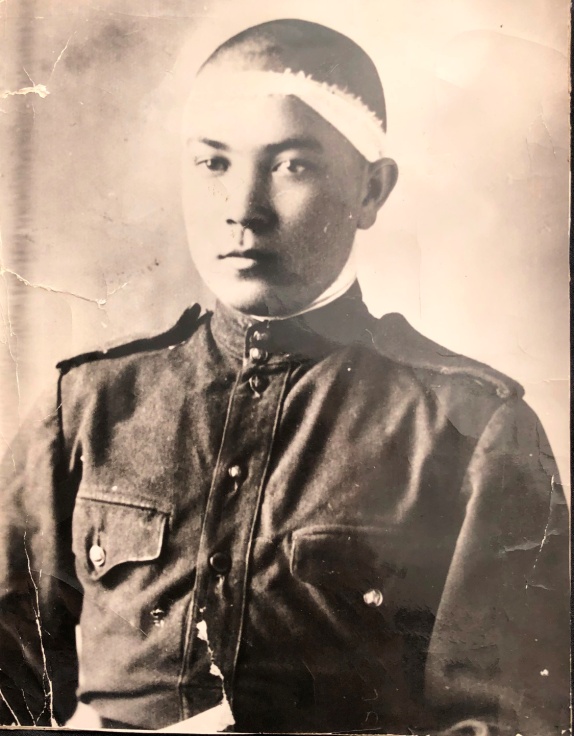 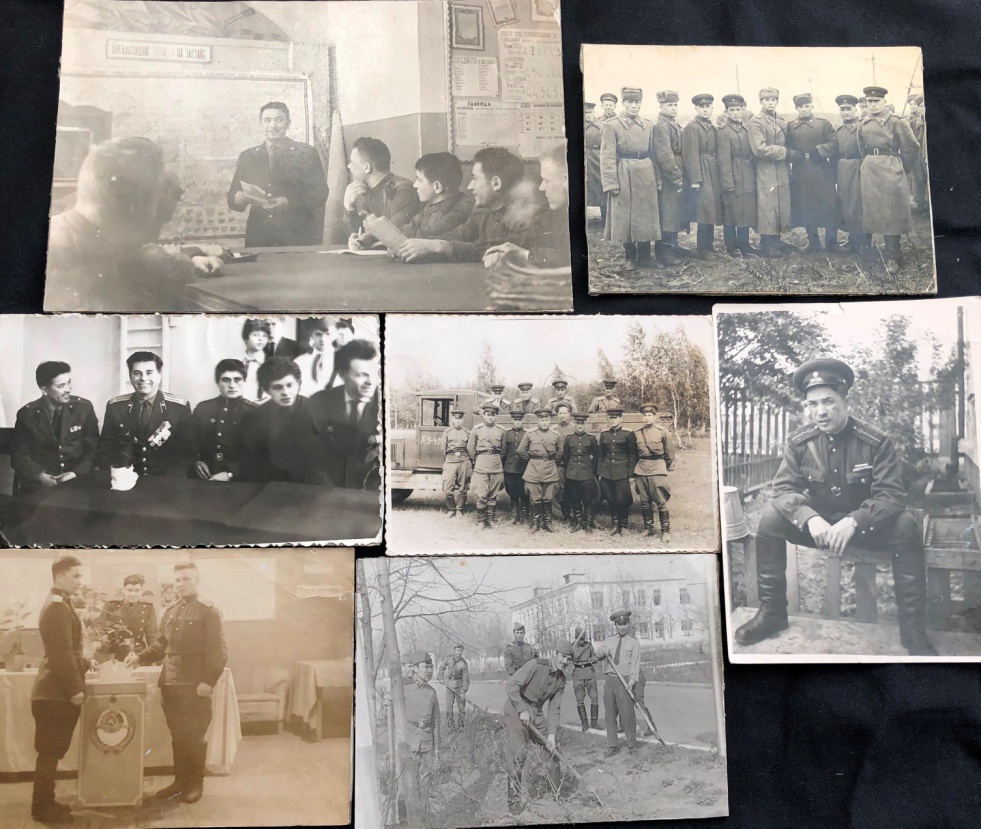 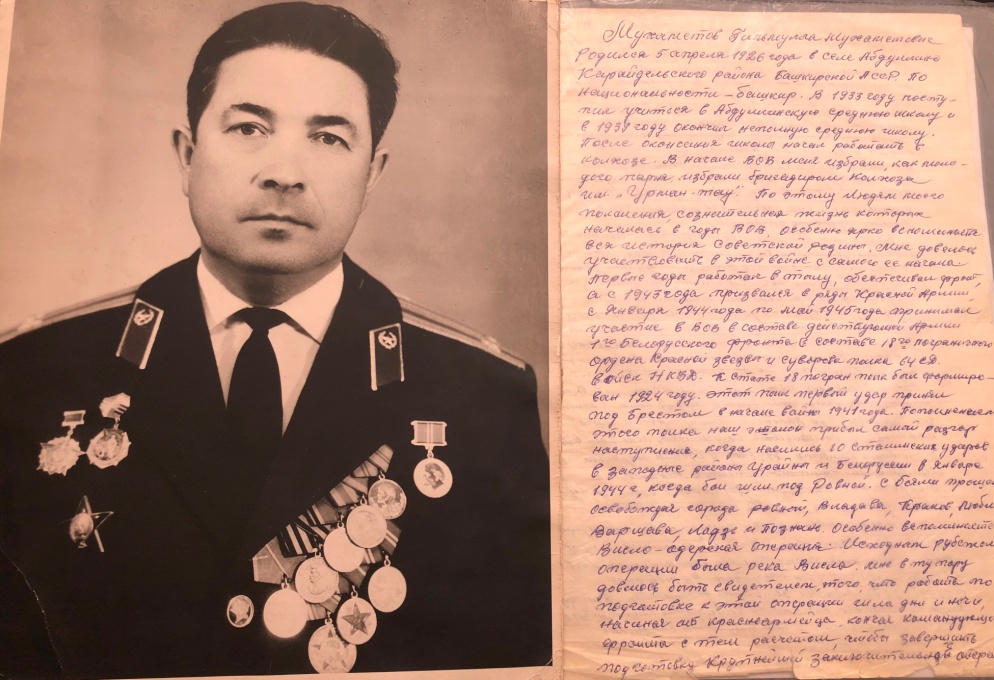 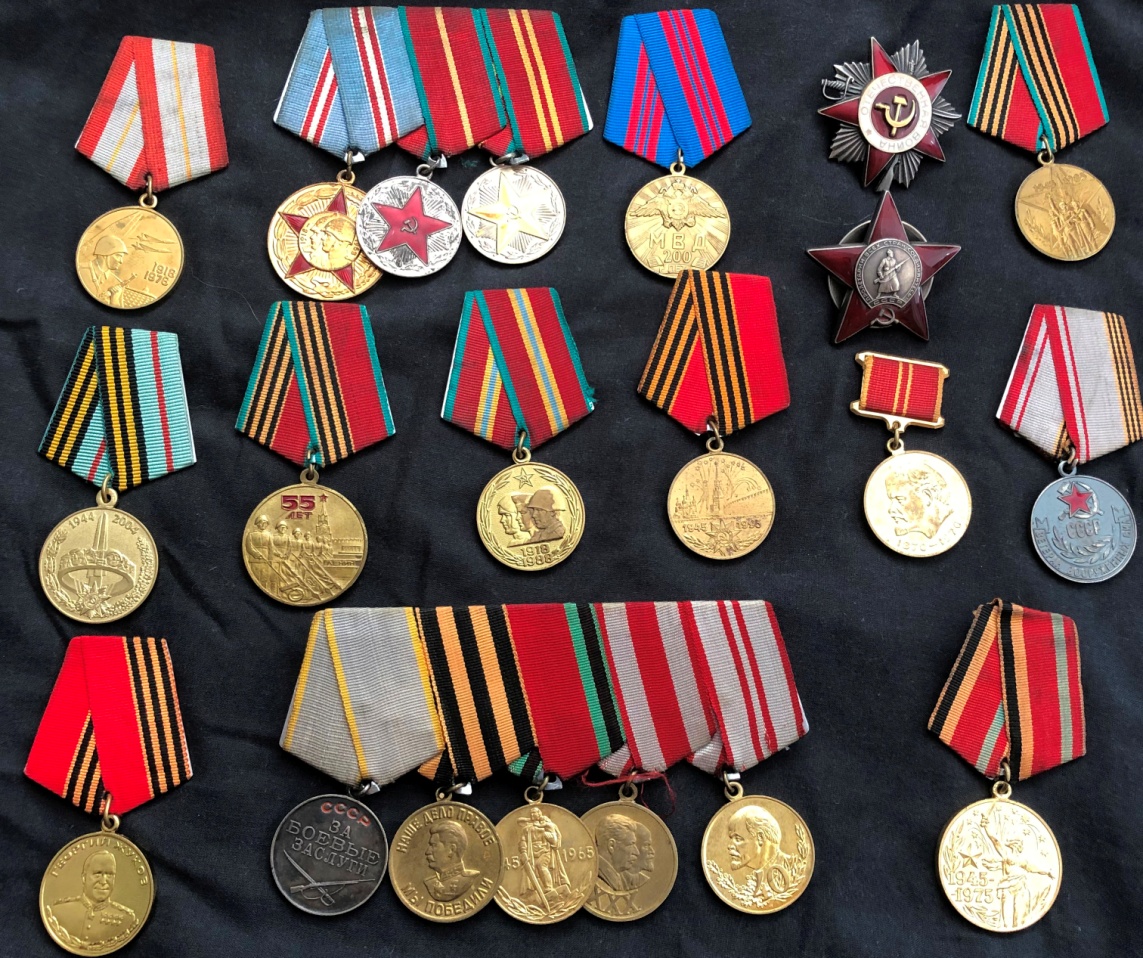 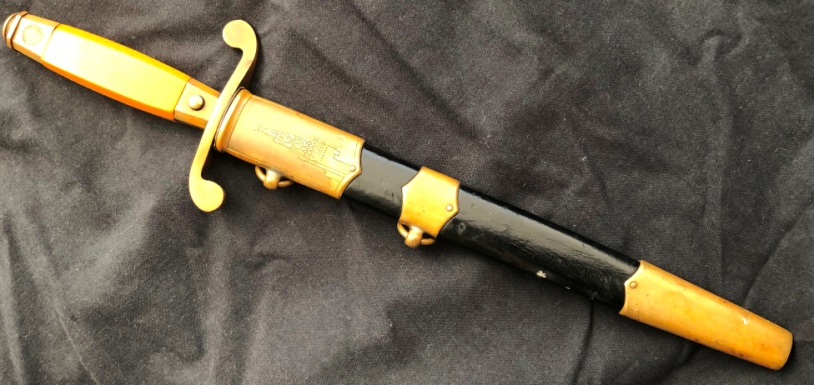 История жизни прадедушки насыщена событиями. В 16 лет он пошел на войну, мужественно сражался, за что и был награжден боевыми наградами. Участвовал в освобождении городов: Краков, Люблин, Варшава, Лодзь, Познань. Был свидетелем освобождения военнопленных концлагеря в Майданике (г. Люблин), из его воспоминаний - это один из самых страшных лагерей смерти. После войны с 1945 года участвовал в борьбе с националистическими бандитами на территории Польши и Западной Украины. Всю жизнь он посвятил защите Отечества, был командиром воинской части 3274 нашего города, представлял Совет ветеранов войны, широко пропагандировал патриотическое воспитание в школах, после ухода из дивизии работал во ВНИИЭФ.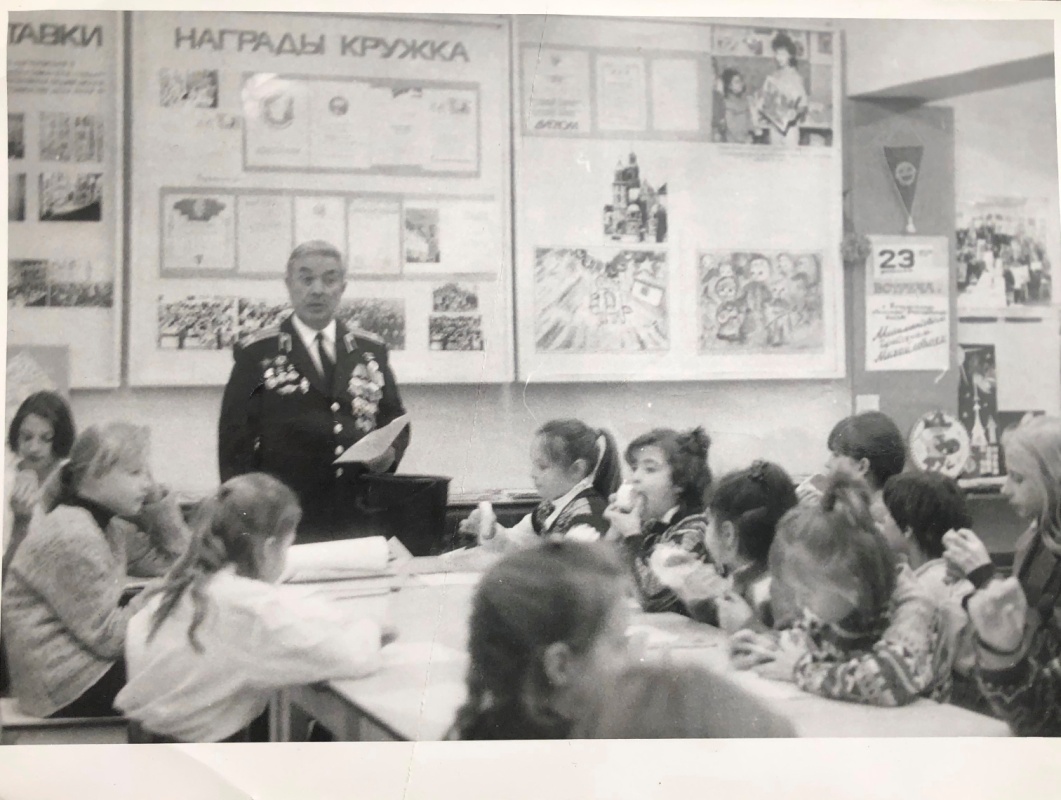 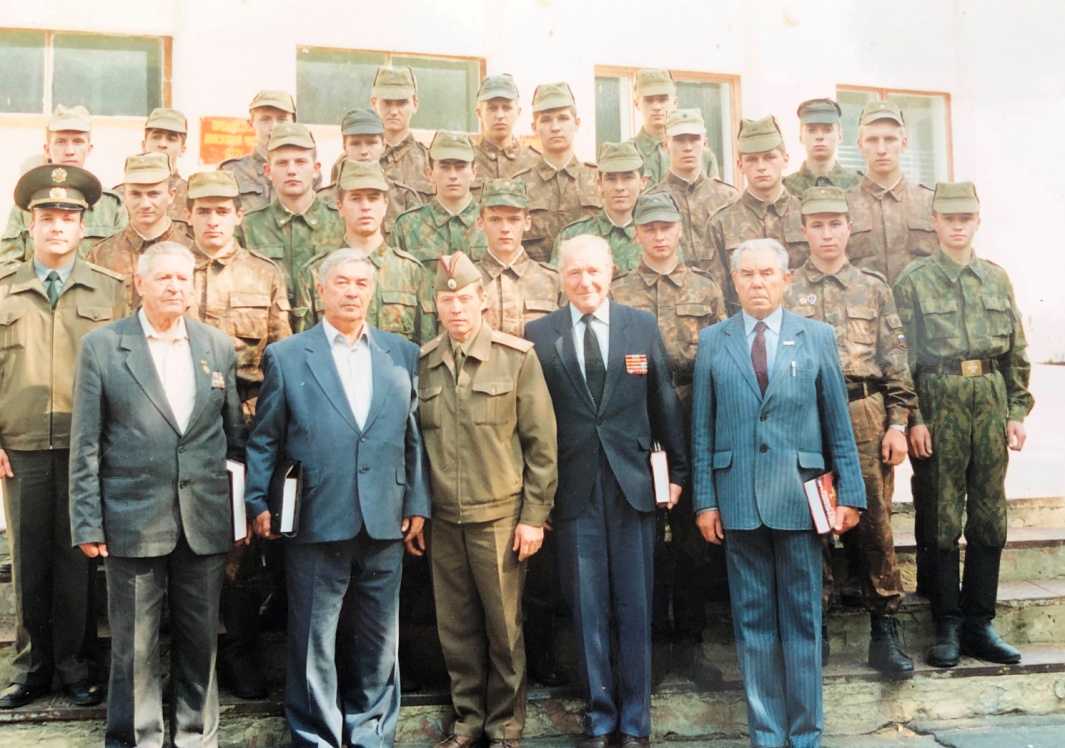 В музее воинской славы нашей дивизии есть стенд о нем как об участнике Великой Отечественной воны, награжденного Орденом Красной звезды и 18-ю боевыми медалями.Я горжусь своим прадедушкой. Он был силен духом, честен и непоколебим. Ни одна трудность не ослабила его, а сделала только сильнее. Спасибо ему за то, что мужественно защищал свою Родину, свой народ. Благодаря таким героям, как он, мы живем в мирное время и не знаем войны.Список использованных источников1 Фотографии из семейного архива.2 Боевые награды, из музея воинской славы нашей дивизии (в настоящее время хранятся в нашей семье).3 Письменные воспоминания – мемуары о войне.